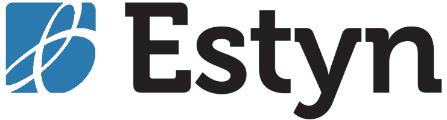 Rhaglen Arweinwyr o Leiafrifoedd Ethnig	Yn barod i ddechrau ar eich cais? Cliciwch ymaYnglŷn â’r rhaglenRydym yn chwilio am dri i bedwar arweinydd canol ac/neu uwch arweinydd sydd â chefndiroedd yn gweithio fel arweinwyr o leiafrifoedd ethnig – un yr un o’r sectorau cynradd ac uwchradd a gynhelir, o golegau addysg bellach neu addysg gychwynnol athrawon – i ymgeisio i ymuno â’n Rhaglen Arweinwyr o Leiafrifoedd Ethnig.Yn ystod y rhaglen, byddwch:yn ennill profiad o’n fframweithiau arolygu,yn datblygu medrau arolygu a gwerthuso, er enghraifft i arsylwi sesiynau, siarad â dysgwyr, a chraffu ar samplau o’u gwaith,yn cael cyfleoedd i ymuno â’n timau arolygu neu adolygiadau thematig lle gallwch ddyfnhau eich dealltwriaeth o arweinyddiaeth effeithiol a datblygu eich medrau ymhellach, yn cwblhau tasgau myfyrio sy’n gysylltiedig â’ch hyfforddiant a’ch profiadau arolygu ac unrhyw flaenoriaethau datblygu’r ysgol / coleg / prifysgol rydych chi’n gyfrifol amdanynt,yn gallu manteisio ar fentora / hyfforddiant gydag AEF profiadol i gefnogi eich dealltwriaeth a’ch datblygiad,yn cymryd rhan mewn gweminarau a gweithdai ar fedrau cyfathrebu ac arweinyddiaeth.Mae hwn yn gyfle gwych i ddeall mwy am arolygu, datblygu eich medrau, gweld arfer effeithiol lle mae’n digwydd bob dydd, a mynd â’r profiadau hyn yn ôl i’ch  darparwr i gefnogi gwelliant. Rydym yn gobeithio y bydd hefyd yn ein helpu ni i ddechrau datblygu ein harolygwyr cymheiriaid yn y dyfodol.Cymhwystra Byddwch yn gallu gweithio trwy gyfrwng y Gymraeg a/neu Saesneg, a:byddwch o gefndir lleiafrif ethnig,byddwch yn gweithio mewn ysgol, coleg AB neu ddarparwr AGA yng Nghymru ar hyn o bryd, a byddwch yn parhau i wneud hynny am gyfnod y rhaglen,bydd gennych o leiaf 5 mlynedd o brofiad addysgu,bydd gennych gyfrifoldeb addysgu, dysgu neu les (am dâl neu heb dâl),bydd gennych gefnogaeth eich Pennaeth i’ch galluogi i fynychu sesiynau wyneb yn wyneb a gweithgarwch arolygu.Os ydych wedi gwneud cais i fod yn Arolygydd Cymheiriaid o’r blaen neu wedi gwneud cais i’n Rhaglen Arweinwyr o Leiafrifoedd Ethnig o’r blaen ond na chawsoch eich gwahodd i’r hyfforddiant, byddem yn hapus i ystyried cais ar gyfer eleni.Dewis a hyfforddiantByddwn yn cysylltu â chi am ganlyniad eich cais yn ystod yr wythnos yn dechrau 16 Awst 2024. Bydd y deunyddiau hyfforddiant ar gael yn Gymraeg a Saesneg i gefnogi’r rhaglen, a fydd yn cynnwys:Tri chyfarfod wyneb yn wyneb Mae’r sesiwn gyntaf yn debygol o gael ei chynnal ar 2 Hydref 2024 yng Nghaerdydd.Bydd y sesiynau dysgu proffesiynol hyn yn canolbwyntio ar agweddau gwahanol ar arolygu a gwerthuso. Bydd y dyddiadau a’r lleoliad ar gyfer yr ail a’r trydydd cyfarfod wyneb yn wyneb yn cael eu cadarnhau yn ddiweddarach.Tair sesiwn hyfforddiant o bell Bydd pob sesiwn wyneb yn wyneb yn cael ei dilyn gan sesiwn hyfforddiant o bell gyda’ch hyfforddwr AEF.Hyd at 2 weithgaredd arolyguBydd sesiynau dysgu proffesiynol 2 a 3 yn cael eu hategu gan gyfle i gymhwyso medrau newydd mewn gweithgaredd arolygu.Rhestr ddarllen a dyddiadur myfyrio Bydd y rhestr ddarllen a’r dyddiadur myfyrio yn eich helpu i baratoi ar gyfer yr hyfforddiant a chefnogi eich datblygiad. Bydd pob gweithgaredd yn gysylltiedig â’r Safonau Arweinyddiaeth Proffesiynol.  Cyfres o seminarauByddwch yn gallu manteisio ar seminarau a gweminarau i gynnig safbwyntiau amgen ar arweinyddiaeth addysgol. Gwerthuso’r rhaglenGofynnir i bawb sy’n cymryd rhan werthuso’r cwrs i lywio datblygiad yn y dyfodol.Bydd y rhaglen yn cael ei chynnal o fis Hydref 2024 tan fis Mawrth 2025 ac mae mynychu’r rhaglen yn amodol ar dderbyn eich ardystiad i fynychu.Cyfanswm yr ymrwymiad amser wyneb yn wyneb fydd hyd at 8 niwrnod yn ystod y cyfnod hwn o chwe mis, ynghyd ag unrhyw amser teithio sy’n ofynnol.Mae cymryd rhan yn y rhaglen ddatblygu yn hollol ddi-dâl a byddwn yn talu eich costau teithio, cynhaliaeth a llety (os ydych yn gymwys), yn unol â’n polisi teithio a chynhaliaeth. Nid ydym yn gallu talu costau athrawon cyflenwi ar gyfer cymryd rhan yn y rhaglen hon.Gwiriad gan y Gwasanaeth Datgelu a GwaharddOs cewch eich gwahodd i’r hyfforddiant, byddwn yn gofyn i chi fod â gwiriad gan y Gwasanaeth Datgelu a Gwahardd (DBS). Dylai fod yn dystysgrif fanylach, dim mwy na 3 blwydd oed, a dylai gynnwys y categori gweithlu plant. Os oes angen i chi ymgeisio am wiriad newydd, rhaid cwblhau hyn cyn eich gweithgaredd arolygu cyntaf. Hyfforddiant i arolygwyr cymheiriaidGallai ymgeiswyr cymwys ymuno â’r rownd nesaf o hyfforddiant i arolygwyr cymheiriaid ar ôl cwblhau’r rhaglen ddatblygu hon yn llwyddiannus. I gael mwy o wybodaeth am ein hyfforddiant i arolygwyr cymheiriaid a’r meini prawf cymhwystra, gweler yma.Sut i wneud cais  Ffurflen gais ar-lein: Cliciwch ymaDyddiad cau: 22 Gorffennaf 2024Byddwn yn cysylltu â phawb â chanlyniad eu cais erbyn yr wythnos yn dechrau 12 Awst 2024.Mae unrhyw feysydd sydd wedi’u marcio â * yn orfodol, felly ni fyddwch yn gallu cyflwyno’r ffurflen heb roi ateb yn y meysydd hyn. Os nad ydynt yn berthnasol i chi, rhowch ‘Ddim yn berthnasol’. Manylion cyswlltMae’r pecyn hwn yn cynnwys yr holl wybodaeth sydd ei hangen arnoch am y rôl a’r broses ymgeisio, ond os oes gennych unrhyw gwestiynau, anfonwch neges e-bost atom yn digwyddiadau@estyn.llyw.cymru neu ffoniwch ni ar 02920 44 6510.Rydym yn edrych ymlaen at dderbyn eich cais.